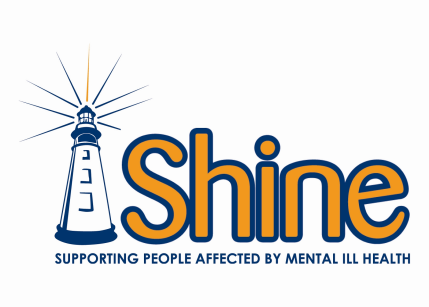 Media Release Form for BlogI authorise Shine to publish my work on the www.shine.ie Blog and confirm that the submitted material is indeed my own work. By signing this Media Release Form, I agree to let Shine publish my work on the www.shine.ie Blog and future Shine publications, such as newsletters and annual reports. I understand that these publications may also appear on www.shine.ie and any work published on the website can be picked up by search engines. 

Signed: ________________________________________________________________Participant’s Name (Block Capitals):__________________________________________________ Title of submission:_________________________________________________________________